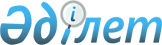 Қазақстан Республикасы Үкіметінің 2009 жылғы 30 желтоқсандағы № 2271 қаулысына өзгерістер мен толықтырулар енгізу туралыҚазақстан Республикасы Үкіметінің 2010 жылғы 12 сәуірдегі N 295 Қаулысы

      Қазақстан Республикасының Үкіметі ҚАУЛЫ ЕТЕДІ:



      1. «Қазақстан Республикасының Конституциясы қабылдануының 15 жылдығын мерекелеуге дайындалу және оны өткізу туралы» Қазақстан Республикасы Үкіметінің 2009 жылғы 30 желтоқсандағы № 2271 қаулысына мынадай өзгерістер мен толықтырулар енгізілсін:



      1) 2 және 3-тармақтарда «және ақпарат» деген сөздер алынып тасталсын;



      2) көрсетілген қаулымен бекітілген Қазақстан Республикасының Конституциясы қабылдануының 15 жылдығын мерекелеуге дайындалу және оны өткізу жөніндегі ұйымдастыру комитетінің құрамына мыналар енгізілсін:Айтжанова                    - Қазақстан Республикасының Экономикалық

Жанар Сейдахметқызы            даму және сауда министрі;Жұмағалиев                   - Қазақстан Республикасының Байланыс

Асқар Қуанышұлы                және ақпарат министрі;Дьяченко                     - Ақмола облысының әкімі;

Сергей Александрович

      мына:«Телебаев                    - Қазақстан Республикасының Мәдениет

Ғазиз Тұрысбекұлы              және ақпарат вице-министрі, хатшы»«Құл-Мұхаммед                - Қазақстан Республикасының Мәдениет

Мұхтар Абрарұлы                және ақпарат министрі»

      деген жолдар мынадай редакцияда жазылсын:«Телебаев                    - Қазақстан Республикасының Мәдениет

Ғазиз Тұрысбекұлы              вице-министрі, хатшы»«Құл-Мұхаммед                - Қазақстан Республикасының Мәдениет

Мұхтар Абрарұлы                министрі»;

      көрсетілген құрамнан Сұлтанов Бақыт Тұрлыханұлы, Рау Альберт Павлович шығарылсын;



      3) көрсетілген қаулымен бекітілген Қазақстан Республикасының Конституциясы қабылдануының 15 жылдығын мерекелеуге дайындалу және оны өткізу жөніндегі іс-шаралар жоспарында:



      «1. Ұйымдастыру-дайындалу іс-шаралары» деген бөлімде:

      реттік нөмірі 4-жолдың 4 және 7-бағандарында «МАМ» деген аббревиатура «ММ» деген аббревиатурамен ауыстырылсын;

      реттік нөмірі 5-жолдың 3, 4 және 7-бағандарында «МАМ» деген аббревиатура «ММ» деген аббревиатурамен ауыстырылсын;



      «2. Ақпараттық-идеологиялық жұмыс» деген бөлімде бүкіл мәтін бойынша «МАМ» деген аббревиатура «БАМ» деген аббревиатурамен ауыстырылсын;



      «3. Астана қаласында 30 тамызда Қазақстан Республикасының Конституциясы күнін мерекелеуді ұйымдастыру және өткізу» деген бөлімде:

      тақырыбында «30 тамызда» деген сөздер «28 - 30 тамызда» деген сөздермен ауыстырылсын;

      реттік нөмірі 15-жолдың 5-бағанында «тамыз» деген сөз «30 тамыз» деген сөздермен ауыстырылсын;



      реттік нөмірі 16-жолда:

      4 және 7-бағандарда «МАМ» деген аббревиатура «ММ» деген аббревиатурамен ауыстырылсын;

      5-бағанда «тамыз» деген сөз «28 тамыз» деген сөздермен ауыстырылсын;

      «5. Ғылыми-практикалық іс-шараларды ұйымдастыру және өткізу» деген бөлімде:

      реттік нөмірлері 26, 27, 31 және 32-жолдардың 3, 4 және 7-бағандарында «МАМ» деген аббревиатура «ММ» деген аббревиатурамен ауыстырылсын;

      реттік нөмірі 29-жол мынадай редакцияда жазылсын:

«»;      Ескертпе: аббревиатуралардың толық жазылуында:

      «МАМ - Қазақстан Республикасы Мәдениет және ақпарат министрлігі» деген жолдағы «және ақпарат» деген сөздер алынып тасталсын;

      мынадай мазмұндағы жолдармен толықтырылсын:

      «БАМ - Қазақстан Республикасы Байланыс және ақпарат министрлігі

      ҚазҰУ - Әл-Фараби атындағы Қазақ ұлттық университеті».



      2. Осы қаулы қол қойылған күнінен бастап қолданысқа енгізіледі.      Қазақстан Республикасының

      Премьер-Министрі                                   К. Мәсімов
					© 2012. Қазақстан Республикасы Әділет министрлігінің «Қазақстан Республикасының Заңнама және құқықтық ақпарат институты» ШЖҚ РМК
				29.Қазақстандағы президенттік институт құрылуының 20 жылдығына арналған «Қазақстан Республикасындағы президенттік институт: тарихы және қазіргі кезеңі» тақырыбында халықаралық ғылыми-практикалық конференция өткізуХалықаралық ғылыми-практикалық конференцияКонституциялық Кеңес (келісім бойынша), СІМ, БҒМ, БАМ, Алматы қ. әкімі, ҚазҰУ (келісім бойынша),2010 жылғы сәуір116940000Республикалық бюджет (СІМ-нің 006 «Өкілдік шығындар» бағдарламасы шеңберінде)